SHTOJCA 1 Harta e Parkut Kombëtar të Lumit Vjosa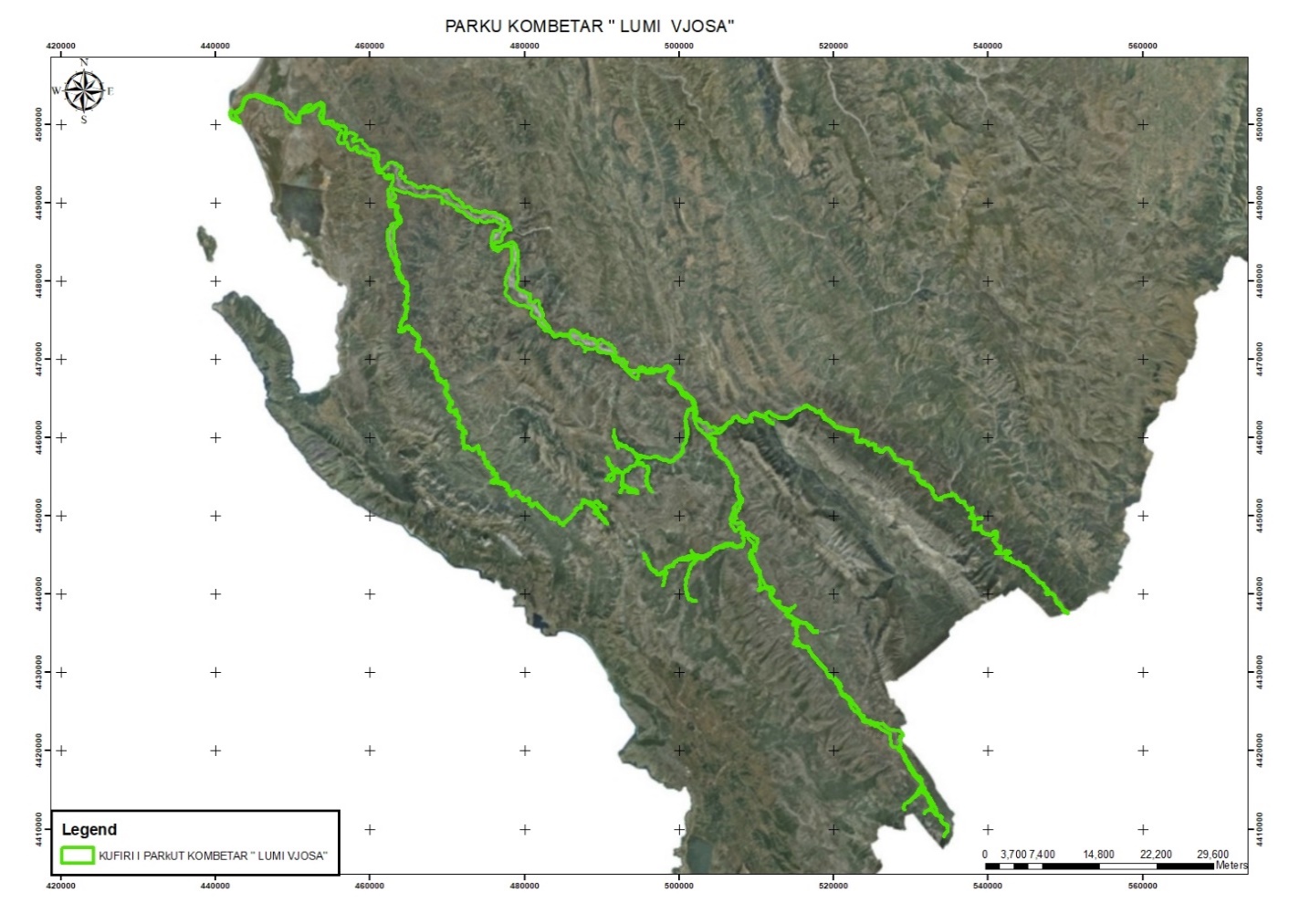  Zonimi në Parkun Kombëtar të Lumit Vjosa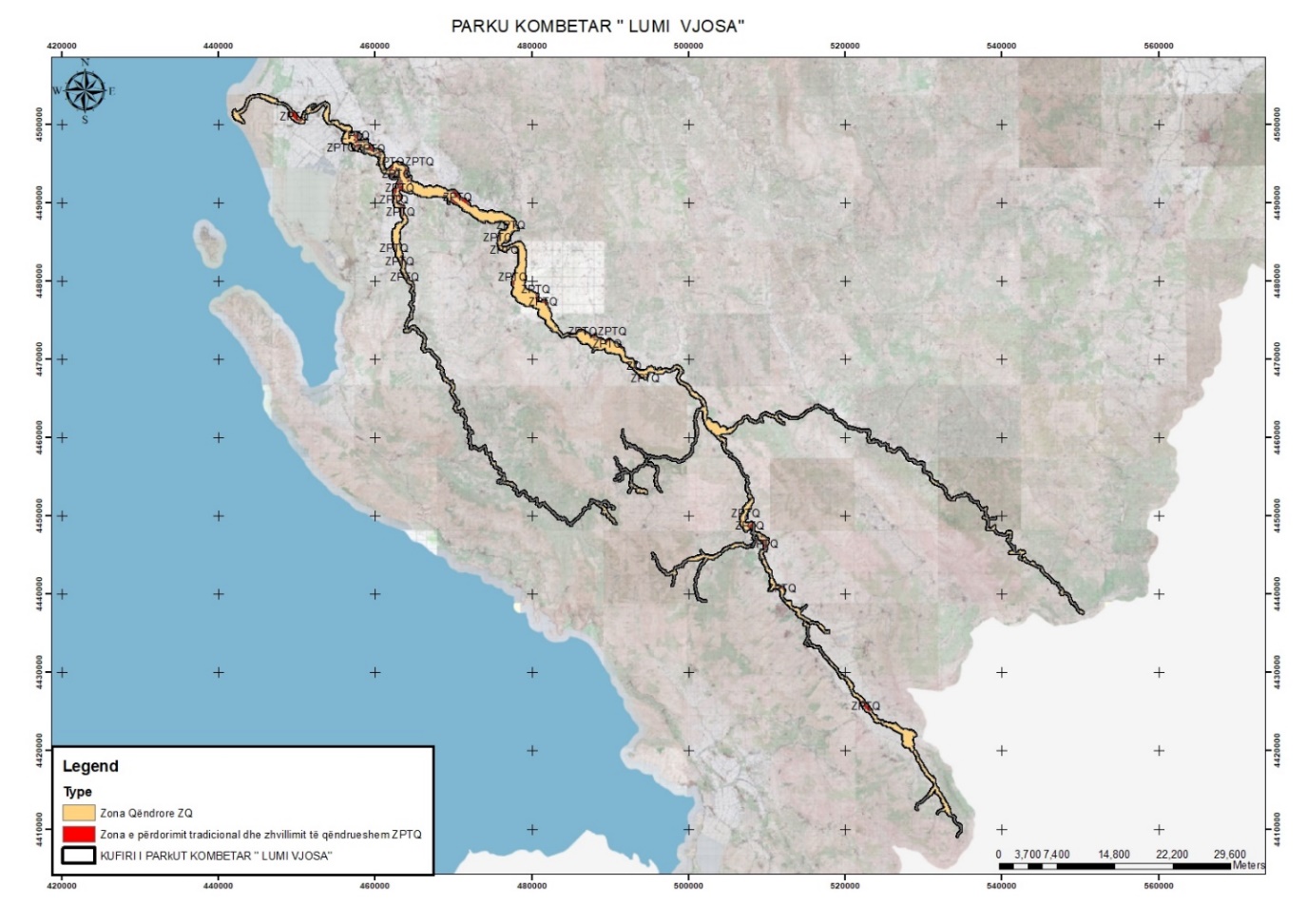 